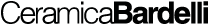 SPETACULAR COVERINGS WITH THE “VOLUME” COLLECTION BY CERAMICA BARDELLICeramica Bardelli was born in 1962 as a producer of double-fired ceramics and in the 1980s, a formal and aesthetic journey began for author’s ceramics. The brand is part of the Bardelli Group and is active on the national and international market as a reference presence. Ceramica Bardelli’s product range is aimed at professionals looking for planning and artistry, identifying this brand with ceramic research, expressed both in the cultural field, through collaborations with renowned designers, and in the technical field, through the quality of its production. The Volume collection was born from the collaboration of Ceramica Bardelli and Storage Associati di Milano. The project consists in the realization of four types of structure in extreme bas-relief and an installation scheme in accordance with the module conceived by the designers, to be placed on the wall.The support is a white body porous single-fired, with a slightly higher water absorption than porcelain stoneware, but more elastic and malleable during production. The Volume collection is in 10x40 cm format with a base thickness of 8 mm to 18 mm in total. This is a significant thickness, almost unique in the world of ceramics, in a Lichtenburg format. This tile is enhanced by the combination of a 10x40 flat format that dilutes the aesthetic impact of the collection in a modular environment as directed by the architect. There are six colors: classic neutrals like sand, cool gray and irreplaceable white and black, as well as bold colors such as midnight blue and octane green, two popular shades inspired by color trends of the world of fashion. The accentuated tridimensional of this covering gives movement and character to walls, creating interesting plays of lights and shadows. The collection does perfectly fit in both contract and domestic interior settings and in all contexts where a particular scenic and architectural effect is sought. 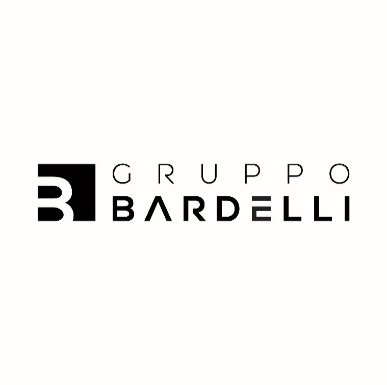 The Bardelli Group is a consolidated and dynamic industrial company located in Vittuone, near Milan, and in Cerrione, in the province of Biella and in Oderzo, in the province of Treviso with its two production units. It is a reference point in the world of high-end ceramic with the brands Ceramica Bardelli, Ceramica Vogue and Appiani. The company, with a strong family history, now in its third generation, combines ceramic tradition with innovation, the continuous Research and Development and design creativity, positioning itself on the international market as the Bardelli Group.Gruppo Bardelli Via Giovanni Pascoli 4/6 - 20010 - Vittuone (MI)Instagram: @ceramicabardelliFacebook: ceramica bardelliLinkedin: Gruppo BardelliFor press inquiries and custom interviews:OGS PR and Communication Via Koristka 3, Milano www.ogscommunication.com – info@ogscommunication.com press.ogscommunication.com+39 02 3450610